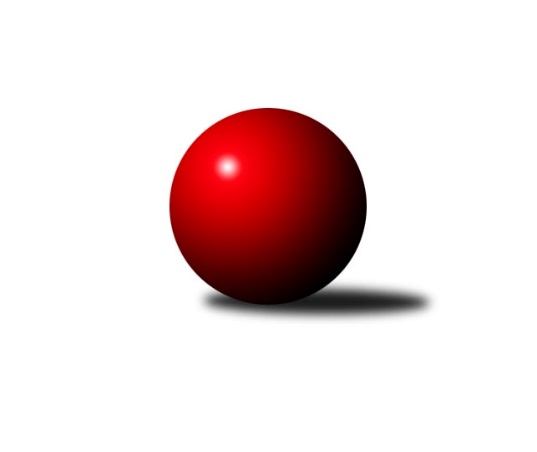 Č.25Ročník 2018/2019	5.4.2019Nejlepšího výkonu v tomto kole: 2675 dosáhlo družstvo: SK Brno Žabovřesky Jihomoravský KP1 sever 2018/2019Výsledky 25. kolaSouhrnný přehled výsledků:KK Mor.Slávia Brno D	- SKP Kometa Brno 	6:2	2544:2070	8.0:4.0	3.4.KK Velen Boskovice 	- KK Brno Židenice 	6.5:1.5	2391:2251	8.0:4.0	5.4.SK Brno Žabovřesky 	- KS Devítka Brno	7:1	2675:2533	8.5:3.5	5.4.Tabulka družstev:	1.	TJ Sokol Brno IV	18	15	0	3	97.0 : 47.0 	129.0 : 87.0 	 2606	30	2.	KK Mor.Slávia Brno C	18	12	1	5	86.5 : 57.5 	127.0 : 89.0 	 2550	25	3.	KK Blansko B	18	12	0	6	92.0 : 52.0 	136.0 : 80.0 	 2589	24	4.	KK Slovan Rosice C	18	11	1	6	83.5 : 60.5 	114.5 : 101.5 	 2576	23	5.	SK Brno Žabovřesky	25	15	2	8	119.0 : 81.0 	158.5 : 141.5 	 2568	32	6.	KK Velen Boskovice	25	11	2	12	103.5 : 96.5 	154.0 : 146.0 	 2522	24	7.	KK Brno Židenice	25	8	3	14	77.0 : 123.0 	126.0 : 174.0 	 2459	19	8.	KS Devítka Brno	25	8	2	15	83.5 : 116.5 	131.5 : 168.5 	 2528	18	9.	KK Mor.Slávia Brno D	25	7	2	16	75.0 : 125.0 	126.0 : 174.0 	 2471	16	10.	SKP Kometa Brno	25	4	3	18	71.0 : 129.0 	129.5 : 170.5 	 2433	11Podrobné výsledky kola:	 KK Mor.Slávia Brno D	2544	6:2	2070	SKP Kometa Brno 	Petra Rejchrtová	 	 220 	 195 		415 	 2:0 	 398 	 	209 	 189		František Kramář	Michaela Šimková	 	 195 	 229 		424 	 0:2 	 456 	 	219 	 237		Jiří Kraus	Tereza Nová	 	 226 	 213 		439 	 2:0 	 418 	 	208 	 210		Tomáš Rozsypal	Radka Šindelářová	 	 191 	 202 		393 	 0:2 	 409 	 	197 	 212		Jiří Kisling	Štěpán Večerka	 	 211 	 221 		432 	 2:0 	 389 	 	201 	 188		Miroslav Vítek	Petr Lang	 	 226 	 215 		441 	 2:0 	 0 	 	0 	 0		nikdo nenastoupilrozhodčí: vedoucí družstevNejlepší výkon utkání: 456 - Jiří Kraus	 KK Velen Boskovice 	2391	6.5:1.5	2251	KK Brno Židenice 	Antonín Pitner	 	 186 	 207 		393 	 1:1 	 375 	 	197 	 178		Renata Svobodová	Petr Fiala	 	 199 	 223 		422 	 2:0 	 340 	 	179 	 161		Věra Matevová	František Ševčík	 	 209 	 198 		407 	 2:0 	 386 	 	195 	 191		Soňa Lahodová	Jana Fialová	 	 207 	 198 		405 	 2:0 	 372 	 	201 	 171		Ivana Majerová	Petr Papoušek	 	 183 	 188 		371 	 1:1 	 371 	 	181 	 190		Milan Peťovský	Petr Ševčík	 	 199 	 194 		393 	 0:2 	 407 	 	206 	 201		Ladislav Majerrozhodčí: Petr ŠevčíkNejlepší výkon utkání: 422 - Petr Fiala	 SK Brno Žabovřesky 	2675	7:1	2533	KS Devítka Brno	Eduard Ostřížek	 	 229 	 222 		451 	 1:1 	 436 	 	203 	 233		Vítězslav Kopal	Zdeněk Kouřil	 	 235 	 212 		447 	 2:0 	 426 	 	215 	 211		Jaroslav Sláma	Richard Coufal	 	 231 	 238 		469 	 1.5:0.5 	 465 	 	227 	 238		Oldřich Kopal	Oldřich Šikula	 	 230 	 210 		440 	 2:0 	 368 	 	193 	 175		Jiří Procházka	Milan Hepnárek	 	 202 	 239 		441 	 1:1 	 410 	 	207 	 203		Ivo Hort	Petr Kouřil	 	 237 	 190 		427 	 1:1 	 428 	 	206 	 222		Stanislav Barvarozhodčí: Kouřil ZdeněkNejlepší výkon utkání: 469 - Richard CoufalPořadí jednotlivců:	jméno hráče	družstvo	celkem	plné	dorážka	chyby	poměr kuž.	Maximum	1.	Richard Coufal 	SK Brno Žabovřesky 	457.64	308.0	149.6	3.5	8/8	(492)	2.	Lukáš Chadim 	TJ Sokol Brno IV	452.69	300.0	152.7	3.1	8/8	(492)	3.	Roman Janderka 	SKP Kometa Brno 	448.81	308.6	140.2	4.8	6/7	(474)	4.	Kamil Ondroušek 	KK Slovan Rosice C	448.40	306.1	142.3	4.5	8/8	(479)	5.	Marek Rozsíval 	TJ Sokol Brno IV	446.65	298.3	148.4	4.4	8/8	(486)	6.	Miroslav Vyhlídal 	KK Mor.Slávia Brno C	444.77	303.4	141.4	3.9	6/8	(463)	7.	Jiří Kraus 	SKP Kometa Brno 	444.65	309.4	135.2	7.2	7/7	(494)	8.	Oldřich Šikula 	SK Brno Žabovřesky 	443.73	305.7	138.0	3.6	8/8	(471)	9.	Ladislav Novotný 	KK Blansko B	440.82	299.6	141.3	4.2	7/8	(473)	10.	Oldřich Kopal 	KS Devítka Brno	440.40	302.1	138.3	5.3	8/8	(501)	11.	Jiří Černohlávek 	KS Devítka Brno	439.51	300.9	138.6	5.9	6/8	(496)	12.	Jiří Zapletal 	KK Blansko B	437.97	294.1	143.8	6.8	8/8	(480)	13.	Miroslav Flek 	KK Blansko B	437.05	293.7	143.3	4.8	7/8	(491)	14.	Miroslav Vítek 	TJ Sokol Brno IV	436.76	297.7	139.1	5.9	8/8	(483)	15.	Petr Fiala 	KK Velen Boskovice 	436.50	297.4	139.1	5.3	7/8	(472)	16.	Josef Kotlán 	KK Blansko B	436.02	300.1	135.9	5.2	8/8	(486)	17.	Štěpán Večerka 	KK Mor.Slávia Brno D	433.71	293.1	140.6	4.5	6/8	(476)	18.	Petr Mecerod 	KK Slovan Rosice C	433.44	300.1	133.4	7.4	8/8	(483)	19.	Martin Honc 	KK Blansko B	432.75	298.3	134.4	5.7	6/8	(474)	20.	David Pospíšil 	KK Mor.Slávia Brno C	431.61	296.4	135.2	4.6	8/8	(484)	21.	Milan Hepnárek 	SK Brno Žabovřesky 	429.84	293.3	136.5	6.3	6/8	(464)	22.	Soňa Lahodová 	KK Brno Židenice 	429.02	289.5	139.6	4.0	7/8	(521)	23.	Martin Pokorný 	TJ Sokol Brno IV	428.52	303.0	125.5	6.1	7/8	(488)	24.	Jan Polák 	KK Mor.Slávia Brno C	428.24	305.7	122.5	8.0	8/8	(463)	25.	Antonín Pitner 	KK Velen Boskovice 	427.69	296.2	131.5	5.5	7/8	(451)	26.	Vítězslav Kopal 	KS Devítka Brno	426.52	296.3	130.2	7.6	7/8	(461)	27.	Radoslav Rozsíval 	TJ Sokol Brno IV	426.04	294.1	131.9	5.7	8/8	(448)	28.	Pavel Mecerod 	KK Slovan Rosice C	425.68	299.9	125.8	6.3	6/8	(455)	29.	Petr Papoušek 	KK Velen Boskovice 	425.48	294.3	131.2	6.5	7/8	(466)	30.	Josef Tesař 	KK Slovan Rosice C	425.10	287.6	137.5	6.7	8/8	(476)	31.	Zdeněk Žižlavský 	KK Mor.Slávia Brno C	423.84	298.0	125.8	9.1	7/8	(437)	32.	Petr Woller 	KK Brno Židenice 	423.55	295.4	128.1	6.2	7/8	(501)	33.	Ivo Hort 	KS Devítka Brno	422.70	298.7	124.0	7.4	8/8	(481)	34.	Petr Juránek 	KS Devítka Brno	421.50	301.6	119.9	9.3	6/8	(445)	35.	Zdeněk Kouřil 	SK Brno Žabovřesky 	420.89	285.4	135.5	4.9	8/8	(458)	36.	Michal Rozsypal 	SKP Kometa Brno 	420.17	284.3	135.9	8.9	6/7	(453)	37.	Jana Fialová 	KK Velen Boskovice 	419.96	292.7	127.2	7.3	8/8	(457)	38.	František Ševčík 	KK Velen Boskovice 	418.92	291.1	127.8	6.7	8/8	(452)	39.	Vladimír Vondráček 	SK Brno Žabovřesky 	416.27	289.3	127.0	5.7	7/8	(452)	40.	Petr Berka 	TJ Sokol Brno IV	415.12	282.3	132.8	5.4	7/8	(476)	41.	František Kellner 	KK Mor.Slávia Brno C	414.60	288.2	126.4	7.3	8/8	(491)	42.	Michaela Šimková 	KK Mor.Slávia Brno D	413.79	287.6	126.1	7.8	6/8	(444)	43.	Petr Kouřil 	SK Brno Žabovřesky 	412.48	286.9	125.6	4.7	6/8	(474)	44.	Milan Peťovský 	KK Brno Židenice 	412.29	293.1	119.2	6.9	7/8	(459)	45.	Radka Šindelářová 	KK Mor.Slávia Brno D	411.80	294.9	116.9	7.8	7/8	(464)	46.	Ladislav Majer 	KK Brno Židenice 	410.82	286.4	124.4	5.6	7/8	(450)	47.	Tereza Nová 	KK Mor.Slávia Brno D	410.58	284.6	125.9	7.3	8/8	(480)	48.	Renata Svobodová 	KK Brno Židenice 	409.70	291.1	118.6	7.6	7/8	(484)	49.	Eduard Ostřížek 	SK Brno Žabovřesky 	408.76	286.7	122.0	8.1	7/8	(486)	50.	Tomáš Rozsypal 	SKP Kometa Brno 	407.35	290.5	116.8	9.1	7/7	(441)	51.	Alfréd Peřina 	KK Slovan Rosice C	406.86	286.5	120.4	9.0	6/8	(450)	52.	Luboš Salamon 	KK Mor.Slávia Brno C	404.89	284.4	120.5	9.6	7/8	(453)	53.	Jaroslav Sláma 	KS Devítka Brno	404.40	291.5	112.9	10.7	8/8	(439)	54.	Ladislav Minx 	KK Velen Boskovice 	397.08	284.6	112.5	10.7	6/8	(429)	55.	Jiří Kisling 	SKP Kometa Brno 	394.97	281.5	113.5	8.5	7/7	(451)	56.	Alois Látal 	KK Velen Boskovice 	389.39	277.7	111.7	10.2	6/8	(415)	57.	Věra Matevová 	KK Brno Židenice 	386.15	284.5	101.6	12.8	6/8	(450)	58.	Miroslav Vítek 	SKP Kometa Brno 	372.79	268.5	104.3	14.2	7/7	(428)	59.	Ivana Pešková 	KK Mor.Slávia Brno D	371.11	266.4	104.7	13.3	6/8	(417)		Jaroslav Sedlář 	KK Mor.Slávia Brno C	460.25	301.3	159.0	2.4	3/8	(475)		Petr Streubel 	KK Slovan Rosice C	449.03	302.8	146.2	4.0	5/8	(479)		Zdeněk Vránek 	TJ Sokol Brno IV	448.50	314.5	134.0	5.0	2/8	(457)		Petr Lang 	KK Mor.Slávia Brno D	439.14	299.7	139.4	7.5	5/8	(480)		František Kramář 	SKP Kometa Brno 	437.77	301.9	135.9	5.2	4/7	(463)		Zdeněk Ondráček 	KK Mor.Slávia Brno D	434.00	285.0	149.0	6.0	1/8	(444)		Zdeněk Pavelka 	KK Mor.Slávia Brno D	434.00	288.0	146.0	3.0	1/8	(434)		Jakub Haresta 	KK Blansko B	431.20	302.5	128.7	7.4	5/8	(461)		Radim Jelínek 	SK Brno Žabovřesky 	431.00	301.5	129.5	9.5	2/8	(452)		Petr Ševčík 	KK Velen Boskovice 	427.98	285.8	142.2	7.4	5/8	(485)		Karel Kolařík 	KK Blansko B	427.25	296.3	131.0	9.0	2/8	(453)		Jaromír Zukal 	KK Velen Boskovice 	427.00	294.0	133.0	9.0	1/8	(427)		Milan Čech 	KK Slovan Rosice C	426.80	295.8	131.0	5.8	5/8	(449)		Jaroslav Sedlář 	KK Brno Židenice 	425.89	296.5	129.4	7.3	3/8	(445)		Otakar Lukáč 	KK Blansko B	425.30	286.5	138.9	6.4	5/8	(475)		Štěpán Kalas 	KK Mor.Slávia Brno D	425.00	287.0	138.0	10.0	1/8	(425)		Cyril Vaško 	KS Devítka Brno	423.62	296.5	127.1	10.9	3/8	(462)		Petra Rejchrtová 	KK Mor.Slávia Brno D	423.23	293.5	129.8	8.7	4/8	(442)		Dalibor Lang 	KK Mor.Slávia Brno D	421.23	292.5	128.8	8.3	5/8	(477)		Jiří Smutný 	TJ Sokol Brno IV	419.17	287.5	131.7	7.5	2/8	(440)		Alena Bružová 	KK Slovan Rosice C	418.77	301.9	116.9	10.1	5/8	(471)		Ivana Majerová 	KK Brno Židenice 	413.73	291.7	122.1	6.9	5/8	(471)		Zdeněk Holoubek 	TJ Sokol Brno IV	413.00	297.0	116.0	12.0	1/8	(413)		Ladislav Musil 	KK Blansko B	411.21	292.0	119.3	5.1	3/8	(466)		Radim Pliska 	KK Blansko B	411.00	307.0	104.0	11.0	1/8	(411)		Petr Komárek 	TJ Sokol Brno IV	410.00	282.5	127.5	8.0	2/8	(418)		Miroslav Hoffmann 	KK Brno Židenice 	410.00	290.0	120.0	10.0	1/8	(410)		Rudolf Zouhar 	TJ Sokol Brno IV	408.00	265.0	143.0	4.0	1/8	(408)		Milan Sklenák 	KK Mor.Slávia Brno D	406.00	281.0	125.0	5.0	1/8	(406)		Jan Bernatík 	KK Mor.Slávia Brno C	404.00	279.5	124.5	7.3	3/8	(427)		Stanislav Barva 	KS Devítka Brno	394.93	278.1	116.8	9.2	5/8	(448)		Jiří Martínek 	KS Devítka Brno	394.33	283.6	110.7	10.6	4/8	(429)		Jana Vránková 	KK Mor.Slávia Brno D	389.50	283.3	106.2	11.2	5/8	(418)		Josef Polák 	KK Mor.Slávia Brno C	382.00	258.0	124.0	5.0	1/8	(382)		Petr Hepnárek 	KK Brno Židenice 	381.77	278.8	103.0	14.7	5/8	(438)		Jiří Procházka 	KS Devítka Brno	368.00	275.0	93.0	18.0	1/8	(368)		Pavel Suchan 	KK Brno Židenice 	358.00	273.0	85.0	15.0	1/8	(358)		Miroslav Novák 	KK Mor.Slávia Brno D	349.00	246.0	103.0	10.0	1/8	(349)Sportovně technické informace:Starty náhradníků:registrační číslo	jméno a příjmení 	datum startu 	družstvo	číslo startu10770	Milan Peťovský	05.04.2019	KK Brno Židenice 	6x12188	Soňa Lahodová	05.04.2019	KK Brno Židenice 	10x25066	Jiří Procházka	05.04.2019	KS Devítka Brno	4x15621	Stanislav Barva	05.04.2019	KS Devítka Brno	7x
Hráči dopsaní na soupisku:registrační číslo	jméno a příjmení 	datum startu 	družstvo	Program dalšího kola:26. kolo9.4.2019	út	17:00	KK Brno Židenice  - SKP Kometa Brno 	10.4.2019	st	19:00	KS Devítka Brno - KK Mor.Slávia Brno D	12.4.2019	pá	17:00	KK Velen Boskovice  - SK Brno Žabovřesky 	Nejlepší šestka kola - absolutněNejlepší šestka kola - absolutněNejlepší šestka kola - absolutněNejlepší šestka kola - absolutněNejlepší šestka kola - dle průměru kuželenNejlepší šestka kola - dle průměru kuželenNejlepší šestka kola - dle průměru kuželenNejlepší šestka kola - dle průměru kuželenNejlepší šestka kola - dle průměru kuželenPočetJménoNázev týmuVýkonPočetJménoNázev týmuPrůměr (%)Výkon11xRichard Coufal46913xRichard Coufal109.784698xOldřich KopalDevítka46511xOldřich KopalDevítka108.8446512xJiří KrausKometa45612xJiří KrausKometa108.024565xEduard Ostřížek4514xPetr FialaBoskovice106.494221xZdeněk Kouřil4475xEduard Ostřížek105.574515xMilan Hepnárek4411xZdeněk Kouřil104.63447